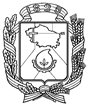 АДМИНИСТРАЦИЯ ГОРОДА НЕВИННОМЫССКАСТАВРОПОЛЬСКОГО КРАЯПОСТАНОВЛЕНИЕ27.10.2021                               г. Невинномысск                                       № 1829О внесении изменений в состав антинаркотической комиссии при администрации города Невинномысска, утвержденный постановлением администрации города Невинномысска от 17 июня 2015 г. № 1463В связи с кадровыми изменениями, постановляю:Внести в состав антинаркотической комиссии при администрации города Невинномысска, утвержденный постановлением администрации города Невинномысска от 17 июня 2015 г. № 1463 «Об антинаркотической комиссии при администрации города Невинномысска» (далее – комиссия), следующие изменения:исключить из состава комиссии Азнаурва С.Н.;включить в состав комиссии следующих лиц:Глава города НевинномысскаСтавропольского края				                                   М.А. МиненковЕвин Алексей Петровичпредседатель постоянной комиссии Думы города Невинномысска по общественной безопасности, член комиссииТкаченко Николай Анатольевичстарший помощник прокурора города Невинномысска младший советник юстиции, член комиссии 